ГРОШОВИЙ РИНОК4. ПОПИТ НА ГРОШІ. КЛАСИЧНА, КЕЙНСІАНСЬКА, ФРІДМАНІВСЬКА ФУНКЦІЇ ПОПИТУ НА ГРОШІ5. РІВНОВАГА НА ГРОШОВОМУ РИНКУГрошовий ринок – це сегмент фінансового ринку, на якому здійснюється купівля-продаж короткострокових боргових інструментів, строк погашення яких становить менше ніж 1 рік. Основними категоріями грошового ринку є пропозиція грошей і попит на гроші, які взаємодіють між собою за допомогою процентної (відсоткової) ставки, що є ціною грошей.Грошовий ринок – це сегмент фінансового ринку, на якому здійснюється купівля-продаж короткострокових боргових інструментів, строк погашення яких становить менше ніж 1 рік. Основними категоріями грошового ринку є пропозиція грошей і попит на гроші, які взаємодіють між собою за допомогою процентної (відсоткової) ставки, що є ціною грошей.Грошовий ринок – це сегмент фінансового ринку, на якому здійснюється купівля-продаж короткострокових боргових інструментів, строк погашення яких становить менше ніж 1 рік. Основними категоріями грошового ринку є пропозиція грошей і попит на гроші, які взаємодіють між собою за допомогою процентної (відсоткової) ставки, що є ціною грошей.Грошовий ринок – це сегмент фінансового ринку, на якому здійснюється купівля-продаж короткострокових боргових інструментів, строк погашення яких становить менше ніж 1 рік. Основними категоріями грошового ринку є пропозиція грошей і попит на гроші, які взаємодіють між собою за допомогою процентної (відсоткової) ставки, що є ціною грошей.Грошовий ринок – це сегмент фінансового ринку, на якому здійснюється купівля-продаж короткострокових боргових інструментів, строк погашення яких становить менше ніж 1 рік. Основними категоріями грошового ринку є пропозиція грошей і попит на гроші, які взаємодіють між собою за допомогою процентної (відсоткової) ставки, що є ціною грошей.Грошовий ринок – це сегмент фінансового ринку, на якому здійснюється купівля-продаж короткострокових боргових інструментів, строк погашення яких становить менше ніж 1 рік. Основними категоріями грошового ринку є пропозиція грошей і попит на гроші, які взаємодіють між собою за допомогою процентної (відсоткової) ставки, що є ціною грошей.Грошовий ринок – це сегмент фінансового ринку, на якому здійснюється купівля-продаж короткострокових боргових інструментів, строк погашення яких становить менше ніж 1 рік. Основними категоріями грошового ринку є пропозиція грошей і попит на гроші, які взаємодіють між собою за допомогою процентної (відсоткової) ставки, що є ціною грошей.Грошовий ринок – це сегмент фінансового ринку, на якому здійснюється купівля-продаж короткострокових боргових інструментів, строк погашення яких становить менше ніж 1 рік. Основними категоріями грошового ринку є пропозиція грошей і попит на гроші, які взаємодіють між собою за допомогою процентної (відсоткової) ставки, що є ціною грошей.Грошовий ринок – це сегмент фінансового ринку, на якому здійснюється купівля-продаж короткострокових боргових інструментів, строк погашення яких становить менше ніж 1 рік. Основними категоріями грошового ринку є пропозиція грошей і попит на гроші, які взаємодіють між собою за допомогою процентної (відсоткової) ставки, що є ціною грошей.Грошовий ринок – це сегмент фінансового ринку, на якому здійснюється купівля-продаж короткострокових боргових інструментів, строк погашення яких становить менше ніж 1 рік. Основними категоріями грошового ринку є пропозиція грошей і попит на гроші, які взаємодіють між собою за допомогою процентної (відсоткової) ставки, що є ціною грошей.Грошовий ринок – це сегмент фінансового ринку, на якому здійснюється купівля-продаж короткострокових боргових інструментів, строк погашення яких становить менше ніж 1 рік. Основними категоріями грошового ринку є пропозиція грошей і попит на гроші, які взаємодіють між собою за допомогою процентної (відсоткової) ставки, що є ціною грошей.Примітка: купівля-продаж довгострокових боргових та майнових зобов’язань здійснюється на ринку капіталів, який також є частиною фінансового ринку.Примітка: купівля-продаж довгострокових боргових та майнових зобов’язань здійснюється на ринку капіталів, який також є частиною фінансового ринку.Примітка: купівля-продаж довгострокових боргових та майнових зобов’язань здійснюється на ринку капіталів, який також є частиною фінансового ринку.Примітка: купівля-продаж довгострокових боргових та майнових зобов’язань здійснюється на ринку капіталів, який також є частиною фінансового ринку.Примітка: купівля-продаж довгострокових боргових та майнових зобов’язань здійснюється на ринку капіталів, який також є частиною фінансового ринку.Примітка: купівля-продаж довгострокових боргових та майнових зобов’язань здійснюється на ринку капіталів, який також є частиною фінансового ринку.Примітка: купівля-продаж довгострокових боргових та майнових зобов’язань здійснюється на ринку капіталів, який також є частиною фінансового ринку.Примітка: купівля-продаж довгострокових боргових та майнових зобов’язань здійснюється на ринку капіталів, який також є частиною фінансового ринку.Примітка: купівля-продаж довгострокових боргових та майнових зобов’язань здійснюється на ринку капіталів, який також є частиною фінансового ринку.Примітка: купівля-продаж довгострокових боргових та майнових зобов’язань здійснюється на ринку капіталів, який також є частиною фінансового ринку.Примітка: купівля-продаж довгострокових боргових та майнових зобов’язань здійснюється на ринку капіталів, який також є частиною фінансового ринку.1. СУТНІСТЬ, ФУНКЦІЇ ТА ФОРМИ ГРОШЕЙ1. СУТНІСТЬ, ФУНКЦІЇ ТА ФОРМИ ГРОШЕЙ1. СУТНІСТЬ, ФУНКЦІЇ ТА ФОРМИ ГРОШЕЙ1. СУТНІСТЬ, ФУНКЦІЇ ТА ФОРМИ ГРОШЕЙ1. СУТНІСТЬ, ФУНКЦІЇ ТА ФОРМИ ГРОШЕЙ1. СУТНІСТЬ, ФУНКЦІЇ ТА ФОРМИ ГРОШЕЙ1. СУТНІСТЬ, ФУНКЦІЇ ТА ФОРМИ ГРОШЕЙ1. СУТНІСТЬ, ФУНКЦІЇ ТА ФОРМИ ГРОШЕЙ1. СУТНІСТЬ, ФУНКЦІЇ ТА ФОРМИ ГРОШЕЙ1. СУТНІСТЬ, ФУНКЦІЇ ТА ФОРМИ ГРОШЕЙ1. СУТНІСТЬ, ФУНКЦІЇ ТА ФОРМИ ГРОШЕЙГроші Гроші – це сукупність активів, які використовуються для здійснення ділових операцій;– це особливий товар, що є загальною еквівалентною формою вартості інших товарів.– це сукупність активів, які використовуються для здійснення ділових операцій;– це особливий товар, що є загальною еквівалентною формою вартості інших товарів.– це сукупність активів, які використовуються для здійснення ділових операцій;– це особливий товар, що є загальною еквівалентною формою вартості інших товарів.– це сукупність активів, які використовуються для здійснення ділових операцій;– це особливий товар, що є загальною еквівалентною формою вартості інших товарів.– це сукупність активів, які використовуються для здійснення ділових операцій;– це особливий товар, що є загальною еквівалентною формою вартості інших товарів.– це сукупність активів, які використовуються для здійснення ділових операцій;– це особливий товар, що є загальною еквівалентною формою вартості інших товарів.– це сукупність активів, які використовуються для здійснення ділових операцій;– це особливий товар, що є загальною еквівалентною формою вартості інших товарів.– це сукупність активів, які використовуються для здійснення ділових операцій;– це особливий товар, що є загальною еквівалентною формою вартості інших товарів.– це сукупність активів, які використовуються для здійснення ділових операцій;– це особливий товар, що є загальною еквівалентною формою вартості інших товарів.Функції грошейФункції грошейФункції грошейФункції грошейФункції грошейФункції грошейФункції грошейФункції грошейФункції грошейФункції грошейФункції грошейМіра вартостіМіра вартостіМіра вартостіМіра вартостіМіра вартостіМіра вартостіслужать еквівалентом вартості всіх товарів – за допомогою грошей визначають ціни всіх інших товарів.служать еквівалентом вартості всіх товарів – за допомогою грошей визначають ціни всіх інших товарів.служать еквівалентом вартості всіх товарів – за допомогою грошей визначають ціни всіх інших товарів.служать еквівалентом вартості всіх товарів – за допомогою грошей визначають ціни всіх інших товарів.служать еквівалентом вартості всіх товарів – за допомогою грошей визначають ціни всіх інших товарів.Засіб обігуЗасіб обігуЗасіб обігуЗасіб обігуЗасіб обігуЗасіб обігуслужать посередником при обміні, стимулюють обмін товарів.служать посередником при обміні, стимулюють обмін товарів.служать посередником при обміні, стимулюють обмін товарів.служать посередником при обміні, стимулюють обмін товарів.служать посередником при обміні, стимулюють обмін товарів.Засіб утворення скарбів (засіб нагромадження)Засіб утворення скарбів (засіб нагромадження)Засіб утворення скарбів (засіб нагромадження)Засіб утворення скарбів (засіб нагромадження)Засіб утворення скарбів (засіб нагромадження)Засіб утворення скарбів (засіб нагромадження)виступають як засіб створення багатства, регулюють грошовий обіг.виступають як засіб створення багатства, регулюють грошовий обіг.виступають як засіб створення багатства, регулюють грошовий обіг.виступають як засіб створення багатства, регулюють грошовий обіг.виступають як засіб створення багатства, регулюють грошовий обіг.Засіб платежуЗасіб платежуЗасіб платежуЗасіб платежуЗасіб платежуЗасіб платежузабезпечують погашення боргових зобов’язань.забезпечують погашення боргових зобов’язань.забезпечують погашення боргових зобов’язань.забезпечують погашення боргових зобов’язань.забезпечують погашення боргових зобов’язань.Світові грошіСвітові грошіСвітові грошіСвітові грошіСвітові грошіСвітові грошівиступають як міжнародний засіб платежу, загальний купівельний засіб, сприяють матеріалізації багатства.виступають як міжнародний засіб платежу, загальний купівельний засіб, сприяють матеріалізації багатства.виступають як міжнародний засіб платежу, загальний купівельний засіб, сприяють матеріалізації багатства.виступають як міжнародний засіб платежу, загальний купівельний засіб, сприяють матеріалізації багатства.виступають як міжнародний засіб платежу, загальний купівельний засіб, сприяють матеріалізації багатства.Форми грошейФорми грошейФорми грошейФорми грошейФорми грошейФорми грошейФорми грошейФорми грошейФорми грошейФорми грошейФорми грошейГотівкові (символічні або декретні гроші) – засоби обігу, представлені банкнотами і розмінними монетами, монопольне право на випуск яких законодавчо закріплене за державою. Використання готівкових грошей підпорядковане певним вимогам: необхідне суспільне визнання таких грошей, правова гарантія держави щодо обігу цих грошей, здатність держави підтримувати стабільність їх купівельної спроможності (кількості товарів та послуг, які можна купити на грошову одиницю).Готівкові (символічні або декретні гроші) – засоби обігу, представлені банкнотами і розмінними монетами, монопольне право на випуск яких законодавчо закріплене за державою. Використання готівкових грошей підпорядковане певним вимогам: необхідне суспільне визнання таких грошей, правова гарантія держави щодо обігу цих грошей, здатність держави підтримувати стабільність їх купівельної спроможності (кількості товарів та послуг, які можна купити на грошову одиницю).Готівкові (символічні або декретні гроші) – засоби обігу, представлені банкнотами і розмінними монетами, монопольне право на випуск яких законодавчо закріплене за державою. Використання готівкових грошей підпорядковане певним вимогам: необхідне суспільне визнання таких грошей, правова гарантія держави щодо обігу цих грошей, здатність держави підтримувати стабільність їх купівельної спроможності (кількості товарів та послуг, які можна купити на грошову одиницю).Готівкові (символічні або декретні гроші) – засоби обігу, представлені банкнотами і розмінними монетами, монопольне право на випуск яких законодавчо закріплене за державою. Використання готівкових грошей підпорядковане певним вимогам: необхідне суспільне визнання таких грошей, правова гарантія держави щодо обігу цих грошей, здатність держави підтримувати стабільність їх купівельної спроможності (кількості товарів та послуг, які можна купити на грошову одиницю).Готівкові (символічні або декретні гроші) – засоби обігу, представлені банкнотами і розмінними монетами, монопольне право на випуск яких законодавчо закріплене за державою. Використання готівкових грошей підпорядковане певним вимогам: необхідне суспільне визнання таких грошей, правова гарантія держави щодо обігу цих грошей, здатність держави підтримувати стабільність їх купівельної спроможності (кількості товарів та послуг, які можна купити на грошову одиницю).Готівкові (символічні або декретні гроші) – засоби обігу, представлені банкнотами і розмінними монетами, монопольне право на випуск яких законодавчо закріплене за державою. Використання готівкових грошей підпорядковане певним вимогам: необхідне суспільне визнання таких грошей, правова гарантія держави щодо обігу цих грошей, здатність держави підтримувати стабільність їх купівельної спроможності (кількості товарів та послуг, які можна купити на грошову одиницю).Готівкові (символічні або декретні гроші) – засоби обігу, представлені банкнотами і розмінними монетами, монопольне право на випуск яких законодавчо закріплене за державою. Використання готівкових грошей підпорядковане певним вимогам: необхідне суспільне визнання таких грошей, правова гарантія держави щодо обігу цих грошей, здатність держави підтримувати стабільність їх купівельної спроможності (кількості товарів та послуг, які можна купити на грошову одиницю).Безготівкові (кредитні, або депозитні гроші) – засоби обігу, які являють собою боргові зобов’язання депозитних інститутів.Види кредитних грошей:Вексель – боргове зобов’язання позичальника кредитору про виплату боргу в призначений строк.Депозитні гроші – система спеціальних розрахунків між банками на основі банківських переказів з одного рахунку на інший.Банкноти – грошові знаки, які випущені емісійними банками.Чек – наказ власника рахунка (чекодавця) кредитній установі, яка обслуговує його, сплатити певну суму грошей чеко держателеві.Електронні гроші – система банківських розрахунків за допомогою ЕОМ.Безготівкові (кредитні, або депозитні гроші) – засоби обігу, які являють собою боргові зобов’язання депозитних інститутів.Види кредитних грошей:Вексель – боргове зобов’язання позичальника кредитору про виплату боргу в призначений строк.Депозитні гроші – система спеціальних розрахунків між банками на основі банківських переказів з одного рахунку на інший.Банкноти – грошові знаки, які випущені емісійними банками.Чек – наказ власника рахунка (чекодавця) кредитній установі, яка обслуговує його, сплатити певну суму грошей чеко держателеві.Електронні гроші – система банківських розрахунків за допомогою ЕОМ.Безготівкові (кредитні, або депозитні гроші) – засоби обігу, які являють собою боргові зобов’язання депозитних інститутів.Види кредитних грошей:Вексель – боргове зобов’язання позичальника кредитору про виплату боргу в призначений строк.Депозитні гроші – система спеціальних розрахунків між банками на основі банківських переказів з одного рахунку на інший.Банкноти – грошові знаки, які випущені емісійними банками.Чек – наказ власника рахунка (чекодавця) кредитній установі, яка обслуговує його, сплатити певну суму грошей чеко держателеві.Електронні гроші – система банківських розрахунків за допомогою ЕОМ.Безготівкові (кредитні, або депозитні гроші) – засоби обігу, які являють собою боргові зобов’язання депозитних інститутів.Види кредитних грошей:Вексель – боргове зобов’язання позичальника кредитору про виплату боргу в призначений строк.Депозитні гроші – система спеціальних розрахунків між банками на основі банківських переказів з одного рахунку на інший.Банкноти – грошові знаки, які випущені емісійними банками.Чек – наказ власника рахунка (чекодавця) кредитній установі, яка обслуговує його, сплатити певну суму грошей чеко держателеві.Електронні гроші – система банківських розрахунків за допомогою ЕОМ.2. ПРОЦЕНТНА СТАВКА ЯК ЦІНА ГРОШЕЙ2. ПРОЦЕНТНА СТАВКА ЯК ЦІНА ГРОШЕЙ2. ПРОЦЕНТНА СТАВКА ЯК ЦІНА ГРОШЕЙ2. ПРОЦЕНТНА СТАВКА ЯК ЦІНА ГРОШЕЙ2. ПРОЦЕНТНА СТАВКА ЯК ЦІНА ГРОШЕЙ2. ПРОЦЕНТНА СТАВКА ЯК ЦІНА ГРОШЕЙ2. ПРОЦЕНТНА СТАВКА ЯК ЦІНА ГРОШЕЙ2. ПРОЦЕНТНА СТАВКА ЯК ЦІНА ГРОШЕЙ2. ПРОЦЕНТНА СТАВКА ЯК ЦІНА ГРОШЕЙ2. ПРОЦЕНТНА СТАВКА ЯК ЦІНА ГРОШЕЙ2. ПРОЦЕНТНА СТАВКА ЯК ЦІНА ГРОШЕЙПроцентна ставка – це вартість послуги, пов’язаної з грошовим запозиченням, яка встановлюється в процентах до суми запозичених грошей і визначається в розрахунку на річний термін їх використання.Процентна ставка – це вартість послуги, пов’язаної з грошовим запозиченням, яка встановлюється в процентах до суми запозичених грошей і визначається в розрахунку на річний термін їх використання.Процентна ставка – це вартість послуги, пов’язаної з грошовим запозиченням, яка встановлюється в процентах до суми запозичених грошей і визначається в розрахунку на річний термін їх використання.Процентна ставка – це вартість послуги, пов’язаної з грошовим запозиченням, яка встановлюється в процентах до суми запозичених грошей і визначається в розрахунку на річний термін їх використання.Процентна ставка – це вартість послуги, пов’язаної з грошовим запозиченням, яка встановлюється в процентах до суми запозичених грошей і визначається в розрахунку на річний термін їх використання.Процентна ставка – це вартість послуги, пов’язаної з грошовим запозиченням, яка встановлюється в процентах до суми запозичених грошей і визначається в розрахунку на річний термін їх використання.Процентна ставка – це вартість послуги, пов’язаної з грошовим запозиченням, яка встановлюється в процентах до суми запозичених грошей і визначається в розрахунку на річний термін їх використання.Процентна ставка – це вартість послуги, пов’язаної з грошовим запозиченням, яка встановлюється в процентах до суми запозичених грошей і визначається в розрахунку на річний термін їх використання.Процентна ставка – це вартість послуги, пов’язаної з грошовим запозиченням, яка встановлюється в процентах до суми запозичених грошей і визначається в розрахунку на річний термін їх використання.Процентна ставка – це вартість послуги, пов’язаної з грошовим запозиченням, яка встановлюється в процентах до суми запозичених грошей і визначається в розрахунку на річний термін їх використання.Процентна ставка – це вартість послуги, пов’язаної з грошовим запозиченням, яка встановлюється в процентах до суми запозичених грошей і визначається в розрахунку на річний термін їх використання.Примітка: в макроекономіці не використовують конкретні процентні ставки (по кредитам, депозитам, облігаціям тощо). Натомість, процентну ставку розглядають як агрегат, який відображає загальний рівень процентних ставок в економіці.Примітка: в макроекономіці не використовують конкретні процентні ставки (по кредитам, депозитам, облігаціям тощо). Натомість, процентну ставку розглядають як агрегат, який відображає загальний рівень процентних ставок в економіці.Примітка: в макроекономіці не використовують конкретні процентні ставки (по кредитам, депозитам, облігаціям тощо). Натомість, процентну ставку розглядають як агрегат, який відображає загальний рівень процентних ставок в економіці.Примітка: в макроекономіці не використовують конкретні процентні ставки (по кредитам, депозитам, облігаціям тощо). Натомість, процентну ставку розглядають як агрегат, який відображає загальний рівень процентних ставок в економіці.Примітка: в макроекономіці не використовують конкретні процентні ставки (по кредитам, депозитам, облігаціям тощо). Натомість, процентну ставку розглядають як агрегат, який відображає загальний рівень процентних ставок в економіці.Примітка: в макроекономіці не використовують конкретні процентні ставки (по кредитам, депозитам, облігаціям тощо). Натомість, процентну ставку розглядають як агрегат, який відображає загальний рівень процентних ставок в економіці.Примітка: в макроекономіці не використовують конкретні процентні ставки (по кредитам, депозитам, облігаціям тощо). Натомість, процентну ставку розглядають як агрегат, який відображає загальний рівень процентних ставок в економіці.Примітка: в макроекономіці не використовують конкретні процентні ставки (по кредитам, депозитам, облігаціям тощо). Натомість, процентну ставку розглядають як агрегат, який відображає загальний рівень процентних ставок в економіці.Примітка: в макроекономіці не використовують конкретні процентні ставки (по кредитам, депозитам, облігаціям тощо). Натомість, процентну ставку розглядають як агрегат, який відображає загальний рівень процентних ставок в економіці.Примітка: в макроекономіці не використовують конкретні процентні ставки (по кредитам, депозитам, облігаціям тощо). Натомість, процентну ставку розглядають як агрегат, який відображає загальний рівень процентних ставок в економіці.Примітка: в макроекономіці не використовують конкретні процентні ставки (по кредитам, депозитам, облігаціям тощо). Натомість, процентну ставку розглядають як агрегат, який відображає загальний рівень процентних ставок в економіці.Види процентних ставокВиди процентних ставокВиди процентних ставокВиди процентних ставокВиди процентних ставокВиди процентних ставокВиди процентних ставокВиди процентних ставокВиди процентних ставокВиди процентних ставокВиди процентних ставокРеальна процентна ставка – це така ставка процента, яка формується ринком за припущення, що ціни на товари та послуги не зміняться протягом терміну використання позики.Реальна процентна ставка – це така ставка процента, яка формується ринком за припущення, що ціни на товари та послуги не зміняться протягом терміну використання позики.Реальна процентна ставка – це така ставка процента, яка формується ринком за припущення, що ціни на товари та послуги не зміняться протягом терміну використання позики.Реальна процентна ставка – це така ставка процента, яка формується ринком за припущення, що ціни на товари та послуги не зміняться протягом терміну використання позики.Реальна процентна ставка – це така ставка процента, яка формується ринком за припущення, що ціни на товари та послуги не зміняться протягом терміну використання позики.Реальна процентна ставка – це така ставка процента, яка формується ринком за припущення, що ціни на товари та послуги не зміняться протягом терміну використання позики.Реальна процентна ставка – це така ставка процента, яка формується ринком за припущення, що ціни на товари та послуги не зміняться протягом терміну використання позики.Реальна процентна ставка – це така ставка процента, яка формується ринком за припущення, що ціни на товари та послуги не зміняться протягом терміну використання позики.Номінальна процентна ставка – це така ставка процента, яка формується ринком з урахуванням реальної процентної ставки та інфляції, тобто зростання цін на товари та послуги, яке відбувається протягом терміну використання позики. Номінальна процентна ставка – це така ставка процента, яка формується ринком з урахуванням реальної процентної ставки та інфляції, тобто зростання цін на товари та послуги, яке відбувається протягом терміну використання позики. Номінальна процентна ставка – це така ставка процента, яка формується ринком з урахуванням реальної процентної ставки та інфляції, тобто зростання цін на товари та послуги, яке відбувається протягом терміну використання позики. Чинники реальної процентної ставки:- адміністративні витрати позикодавців;- строк позики;- кредитні ризики;- оподаткування доходу позикодавця;- попит і пропозиція на ринку позичкових грошей.Чинники реальної процентної ставки:- адміністративні витрати позикодавців;- строк позики;- кредитні ризики;- оподаткування доходу позикодавця;- попит і пропозиція на ринку позичкових грошей.Чинники реальної процентної ставки:- адміністративні витрати позикодавців;- строк позики;- кредитні ризики;- оподаткування доходу позикодавця;- попит і пропозиція на ринку позичкових грошей.Чинники реальної процентної ставки:- адміністративні витрати позикодавців;- строк позики;- кредитні ризики;- оподаткування доходу позикодавця;- попит і пропозиція на ринку позичкових грошей.Чинники реальної процентної ставки:- адміністративні витрати позикодавців;- строк позики;- кредитні ризики;- оподаткування доходу позикодавця;- попит і пропозиція на ринку позичкових грошей.Чинники реальної процентної ставки:- адміністративні витрати позикодавців;- строк позики;- кредитні ризики;- оподаткування доходу позикодавця;- попит і пропозиція на ринку позичкових грошей.Чинники реальної процентної ставки:- адміністративні витрати позикодавців;- строк позики;- кредитні ризики;- оподаткування доходу позикодавця;- попит і пропозиція на ринку позичкових грошей.Чинники реальної процентної ставки:- адміністративні витрати позикодавців;- строк позики;- кредитні ризики;- оподаткування доходу позикодавця;- попит і пропозиція на ринку позичкових грошей.Номінальна процентна ставка – це така ставка процента, яка формується ринком з урахуванням реальної процентної ставки та інфляції, тобто зростання цін на товари та послуги, яке відбувається протягом терміну використання позики. Номінальна процентна ставка – це така ставка процента, яка формується ринком з урахуванням реальної процентної ставки та інфляції, тобто зростання цін на товари та послуги, яке відбувається протягом терміну використання позики. Номінальна процентна ставка – це така ставка процента, яка формується ринком з урахуванням реальної процентної ставки та інфляції, тобто зростання цін на товари та послуги, яке відбувається протягом терміну використання позики. Чинники реальної процентної ставки:- адміністративні витрати позикодавців;- строк позики;- кредитні ризики;- оподаткування доходу позикодавця;- попит і пропозиція на ринку позичкових грошей.Чинники реальної процентної ставки:- адміністративні витрати позикодавців;- строк позики;- кредитні ризики;- оподаткування доходу позикодавця;- попит і пропозиція на ринку позичкових грошей.Чинники реальної процентної ставки:- адміністративні витрати позикодавців;- строк позики;- кредитні ризики;- оподаткування доходу позикодавця;- попит і пропозиція на ринку позичкових грошей.Чинники реальної процентної ставки:- адміністративні витрати позикодавців;- строк позики;- кредитні ризики;- оподаткування доходу позикодавця;- попит і пропозиція на ринку позичкових грошей.Чинники реальної процентної ставки:- адміністративні витрати позикодавців;- строк позики;- кредитні ризики;- оподаткування доходу позикодавця;- попит і пропозиція на ринку позичкових грошей.Чинники реальної процентної ставки:- адміністративні витрати позикодавців;- строк позики;- кредитні ризики;- оподаткування доходу позикодавця;- попит і пропозиція на ринку позичкових грошей.Чинники реальної процентної ставки:- адміністративні витрати позикодавців;- строк позики;- кредитні ризики;- оподаткування доходу позикодавця;- попит і пропозиція на ринку позичкових грошей.Чинники реальної процентної ставки:- адміністративні витрати позикодавців;- строк позики;- кредитні ризики;- оподаткування доходу позикодавця;- попит і пропозиція на ринку позичкових грошей.Ефект Фішера: зростання очікуваного темпу інфляції на один процентний пункт збільшує номінальну процентну ставку теж на один процентний пункт:Ефект Фішера: зростання очікуваного темпу інфляції на один процентний пункт збільшує номінальну процентну ставку теж на один процентний пункт:Ефект Фішера: зростання очікуваного темпу інфляції на один процентний пункт збільшує номінальну процентну ставку теж на один процентний пункт:очікувана (ex ante)очікувана (ex ante)очікувана (ex ante)очікувана (ex ante)фактична (ex post)фактична (ex post)фактична (ex post)фактична (ex post)Ефект Фішера: зростання очікуваного темпу інфляції на один процентний пункт збільшує номінальну процентну ставку теж на один процентний пункт:Ефект Фішера: зростання очікуваного темпу інфляції на один процентний пункт збільшує номінальну процентну ставку теж на один процентний пункт:Ефект Фішера: зростання очікуваного темпу інфляції на один процентний пункт збільшує номінальну процентну ставку теж на один процентний пункт: - номінальна процентна ставка           - фактичний темп інфляції - реальна процентна ставка                - очікуваний темп інфляції - номінальна процентна ставка           - фактичний темп інфляції - реальна процентна ставка                - очікуваний темп інфляції - номінальна процентна ставка           - фактичний темп інфляції - реальна процентна ставка                - очікуваний темп інфляції - номінальна процентна ставка           - фактичний темп інфляції - реальна процентна ставка                - очікуваний темп інфляції - номінальна процентна ставка           - фактичний темп інфляції - реальна процентна ставка                - очікуваний темп інфляції - номінальна процентна ставка           - фактичний темп інфляції - реальна процентна ставка                - очікуваний темп інфляції - номінальна процентна ставка           - фактичний темп інфляції - реальна процентна ставка                - очікуваний темп інфляції - номінальна процентна ставка           - фактичний темп інфляції - реальна процентна ставка                - очікуваний темп інфляції - номінальна процентна ставка           - фактичний темп інфляції - реальна процентна ставка                - очікуваний темп інфляції - номінальна процентна ставка           - фактичний темп інфляції - реальна процентна ставка                - очікуваний темп інфляції - номінальна процентна ставка           - фактичний темп інфляції - реальна процентна ставка                - очікуваний темп інфляції3. ПРОПОЗИЦІЯ ГРОШЕЙ3. ПРОПОЗИЦІЯ ГРОШЕЙ3. ПРОПОЗИЦІЯ ГРОШЕЙ3. ПРОПОЗИЦІЯ ГРОШЕЙ3. ПРОПОЗИЦІЯ ГРОШЕЙ3. ПРОПОЗИЦІЯ ГРОШЕЙ3. ПРОПОЗИЦІЯ ГРОШЕЙ3. ПРОПОЗИЦІЯ ГРОШЕЙ3. ПРОПОЗИЦІЯ ГРОШЕЙ3. ПРОПОЗИЦІЯ ГРОШЕЙ3. ПРОПОЗИЦІЯ ГРОШЕЙПропозиція грошей – це сукупність грошових активів, які використовуються в національній економіці в кожний даний період часу.Пропозиція грошей – це сукупність грошових активів, які використовуються в національній економіці в кожний даний період часу.Пропозиція грошей – це сукупність грошових активів, які використовуються в національній економіці в кожний даний період часу.Пропозиція грошей – це сукупність грошових активів, які використовуються в національній економіці в кожний даний період часу.Пропозиція грошей – це сукупність грошових активів, які використовуються в національній економіці в кожний даний період часу.Пропозиція грошей – це сукупність грошових активів, які використовуються в національній економіці в кожний даний період часу.Пропозиція грошей – це сукупність грошових активів, які використовуються в національній економіці в кожний даний період часу.Пропозиція грошей – це сукупність грошових активів, які використовуються в національній економіці в кожний даний період часу.Пропозиція грошей – це сукупність грошових активів, які використовуються в національній економіці в кожний даний період часу.Пропозиція грошей – це сукупність грошових активів, які використовуються в національній економіці в кожний даний період часу.Пропозиція грошей – це сукупність грошових активів, які використовуються в національній економіці в кожний даний період часу.Грошова масаГрошова масаГрошова маса– це сукупність усіх грошових засобів, які перебувають в економіці в готівковій та безготівковій формах, і виконують функції засобів обігу, платежу і накопичення.– це сукупність усіх грошових засобів, які перебувають в економіці в готівковій та безготівковій формах, і виконують функції засобів обігу, платежу і накопичення.– це сукупність усіх грошових засобів, які перебувають в економіці в готівковій та безготівковій формах, і виконують функції засобів обігу, платежу і накопичення.– це сукупність усіх грошових засобів, які перебувають в економіці в готівковій та безготівковій формах, і виконують функції засобів обігу, платежу і накопичення.– це сукупність усіх грошових засобів, які перебувають в економіці в готівковій та безготівковій формах, і виконують функції засобів обігу, платежу і накопичення.– це сукупність усіх грошових засобів, які перебувають в економіці в готівковій та безготівковій формах, і виконують функції засобів обігу, платежу і накопичення.– це сукупність усіх грошових засобів, які перебувають в економіці в готівковій та безготівковій формах, і виконують функції засобів обігу, платежу і накопичення.– це сукупність усіх грошових засобів, які перебувають в економіці в готівковій та безготівковій формах, і виконують функції засобів обігу, платежу і накопичення.Грошова базаГрошова базаГрошова база– це первинна емісія грошей, що складається з готівки поза банками та банківських резервів, і слугує базою для мультиплікативного збільшення грошової маси.– це первинна емісія грошей, що складається з готівки поза банками та банківських резервів, і слугує базою для мультиплікативного збільшення грошової маси.– це первинна емісія грошей, що складається з готівки поза банками та банківських резервів, і слугує базою для мультиплікативного збільшення грошової маси.– це первинна емісія грошей, що складається з готівки поза банками та банківських резервів, і слугує базою для мультиплікативного збільшення грошової маси.– це первинна емісія грошей, що складається з готівки поза банками та банківських резервів, і слугує базою для мультиплікативного збільшення грошової маси.– це первинна емісія грошей, що складається з готівки поза банками та банківських резервів, і слугує базою для мультиплікативного збільшення грошової маси.– це первинна емісія грошей, що складається з готівки поза банками та банківських резервів, і слугує базою для мультиплікативного збільшення грошової маси.– це первинна емісія грошей, що складається з готівки поза банками та банківських резервів, і слугує базою для мультиплікативного збільшення грошової маси.Грошовий мультиплікаторГрошовий мультиплікаторГрошовий мультиплікаторпоказує на скільки одиниць змінюється грошова пропозиція при зміні грошової бази на одиницю.показує на скільки одиниць змінюється грошова пропозиція при зміні грошової бази на одиницю.показує на скільки одиниць змінюється грошова пропозиція при зміні грошової бази на одиницю.показує на скільки одиниць змінюється грошова пропозиція при зміні грошової бази на одиницю.показує на скільки одиниць змінюється грошова пропозиція при зміні грошової бази на одиницю.показує на скільки одиниць змінюється грошова пропозиція при зміні грошової бази на одиницю.показує на скільки одиниць змінюється грошова пропозиція при зміні грошової бази на одиницю.показує на скільки одиниць змінюється грошова пропозиція при зміні грошової бази на одиницю.Депозитний мультиплікаторДепозитний мультиплікаторДепозитний мультиплікаторпоказує у скільки разів комерційні банки збільшують розмір грошової маси в обігу при залученні одиниці додаткових депозитів.показує у скільки разів комерційні банки збільшують розмір грошової маси в обігу при залученні одиниці додаткових депозитів.показує у скільки разів комерційні банки збільшують розмір грошової маси в обігу при залученні одиниці додаткових депозитів.показує у скільки разів комерційні банки збільшують розмір грошової маси в обігу при залученні одиниці додаткових депозитів.показує у скільки разів комерційні банки збільшують розмір грошової маси в обігу при залученні одиниці додаткових депозитів.показує у скільки разів комерційні банки збільшують розмір грошової маси в обігу при залученні одиниці додаткових депозитів.показує у скільки разів комерційні банки збільшують розмір грошової маси в обігу при залученні одиниці додаткових депозитів.показує у скільки разів комерційні банки збільшують розмір грошової маси в обігу при залученні одиниці додаткових депозитів.3.1. Поняття ліквідності грошових активів. Грошові агрегати3.1. Поняття ліквідності грошових активів. Грошові агрегати3.1. Поняття ліквідності грошових активів. Грошові агрегати3.1. Поняття ліквідності грошових активів. Грошові агрегати3.1. Поняття ліквідності грошових активів. Грошові агрегати3.1. Поняття ліквідності грошових активів. Грошові агрегати3.1. Поняття ліквідності грошових активів. Грошові агрегати3.1. Поняття ліквідності грошових активів. Грошові агрегати3.1. Поняття ліквідності грошових активів. Грошові агрегати3.1. Поняття ліквідності грошових активів. Грошові агрегати3.1. Поняття ліквідності грошових активів. Грошові агрегатиДля кількісного та якісного виміру грошової маси використовується показник рівня ліквідності активів – можливості їхнього перетворення в грошову форму в короткий строк та без суттєвої втрати номінальної вартості.Для кількісного та якісного виміру грошової маси використовується показник рівня ліквідності активів – можливості їхнього перетворення в грошову форму в короткий строк та без суттєвої втрати номінальної вартості.Для кількісного та якісного виміру грошової маси використовується показник рівня ліквідності активів – можливості їхнього перетворення в грошову форму в короткий строк та без суттєвої втрати номінальної вартості.Для кількісного та якісного виміру грошової маси використовується показник рівня ліквідності активів – можливості їхнього перетворення в грошову форму в короткий строк та без суттєвої втрати номінальної вартості.Для кількісного та якісного виміру грошової маси використовується показник рівня ліквідності активів – можливості їхнього перетворення в грошову форму в короткий строк та без суттєвої втрати номінальної вартості.Для кількісного та якісного виміру грошової маси використовується показник рівня ліквідності активів – можливості їхнього перетворення в грошову форму в короткий строк та без суттєвої втрати номінальної вартості.Для кількісного та якісного виміру грошової маси використовується показник рівня ліквідності активів – можливості їхнього перетворення в грошову форму в короткий строк та без суттєвої втрати номінальної вартості.Для кількісного та якісного виміру грошової маси використовується показник рівня ліквідності активів – можливості їхнього перетворення в грошову форму в короткий строк та без суттєвої втрати номінальної вартості.Для кількісного та якісного виміру грошової маси використовується показник рівня ліквідності активів – можливості їхнього перетворення в грошову форму в короткий строк та без суттєвої втрати номінальної вартості.Для кількісного та якісного виміру грошової маси використовується показник рівня ліквідності активів – можливості їхнього перетворення в грошову форму в короткий строк та без суттєвої втрати номінальної вартості.Для кількісного та якісного виміру грошової маси використовується показник рівня ліквідності активів – можливості їхнього перетворення в грошову форму в короткий строк та без суттєвої втрати номінальної вартості.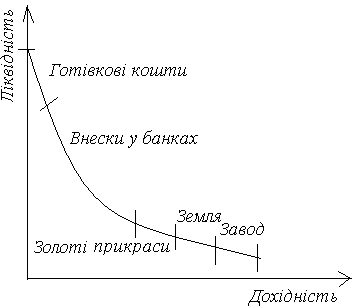 Із зниженням ліквідності грошових засобів у число компонентів грошової маси послідовно залучають активи, які в меншій мірі здатні виконувати функції засобу обігу або платежу і в більшому ступені слугують засобом збереження цінності.Із зниженням ліквідності грошових засобів у число компонентів грошової маси послідовно залучають активи, які в меншій мірі здатні виконувати функції засобу обігу або платежу і в більшому ступені слугують засобом збереження цінності.Залежно від ступеня ліквідності, фінансові активи групуються у грошові агрегати. Грошовий агрегат (М0, М1, М2, М3) – це сукупність грошових засобів у визначеній конкретній формі, поєднаних особливими якісними ознаками (ступенем ліквідності, швидкістю обігу, функціональною роллю в економіці) в окремий елемент грошової маси.Залежно від ступеня ліквідності, фінансові активи групуються у грошові агрегати. Грошовий агрегат (М0, М1, М2, М3) – це сукупність грошових засобів у визначеній конкретній формі, поєднаних особливими якісними ознаками (ступенем ліквідності, швидкістю обігу, функціональною роллю в економіці) в окремий елемент грошової маси.Залежно від ступеня ліквідності, фінансові активи групуються у грошові агрегати. Грошовий агрегат (М0, М1, М2, М3) – це сукупність грошових засобів у визначеній конкретній формі, поєднаних особливими якісними ознаками (ступенем ліквідності, швидкістю обігу, функціональною роллю в економіці) в окремий елемент грошової маси.Залежно від ступеня ліквідності, фінансові активи групуються у грошові агрегати. Грошовий агрегат (М0, М1, М2, М3) – це сукупність грошових засобів у визначеній конкретній формі, поєднаних особливими якісними ознаками (ступенем ліквідності, швидкістю обігу, функціональною роллю в економіці) в окремий елемент грошової маси.Залежно від ступеня ліквідності, фінансові активи групуються у грошові агрегати. Грошовий агрегат (М0, М1, М2, М3) – це сукупність грошових засобів у визначеній конкретній формі, поєднаних особливими якісними ознаками (ступенем ліквідності, швидкістю обігу, функціональною роллю в економіці) в окремий елемент грошової маси.Залежно від ступеня ліквідності, фінансові активи групуються у грошові агрегати. Грошовий агрегат (М0, М1, М2, М3) – це сукупність грошових засобів у визначеній конкретній формі, поєднаних особливими якісними ознаками (ступенем ліквідності, швидкістю обігу, функціональною роллю в економіці) в окремий елемент грошової маси.Залежно від ступеня ліквідності, фінансові активи групуються у грошові агрегати. Грошовий агрегат (М0, М1, М2, М3) – це сукупність грошових засобів у визначеній конкретній формі, поєднаних особливими якісними ознаками (ступенем ліквідності, швидкістю обігу, функціональною роллю в економіці) в окремий елемент грошової маси.Залежно від ступеня ліквідності, фінансові активи групуються у грошові агрегати. Грошовий агрегат (М0, М1, М2, М3) – це сукупність грошових засобів у визначеній конкретній формі, поєднаних особливими якісними ознаками (ступенем ліквідності, швидкістю обігу, функціональною роллю в економіці) в окремий елемент грошової маси.Залежно від ступеня ліквідності, фінансові активи групуються у грошові агрегати. Грошовий агрегат (М0, М1, М2, М3) – це сукупність грошових засобів у визначеній конкретній формі, поєднаних особливими якісними ознаками (ступенем ліквідності, швидкістю обігу, функціональною роллю в економіці) в окремий елемент грошової маси.Залежно від ступеня ліквідності, фінансові активи групуються у грошові агрегати. Грошовий агрегат (М0, М1, М2, М3) – це сукупність грошових засобів у визначеній конкретній формі, поєднаних особливими якісними ознаками (ступенем ліквідності, швидкістю обігу, функціональною роллю в економіці) в окремий елемент грошової маси.Залежно від ступеня ліквідності, фінансові активи групуються у грошові агрегати. Грошовий агрегат (М0, М1, М2, М3) – це сукупність грошових засобів у визначеній конкретній формі, поєднаних особливими якісними ознаками (ступенем ліквідності, швидкістю обігу, функціональною роллю в економіці) в окремий елемент грошової маси.Грошова маса (М)= М0 + М1 + М2 + М3Грошова маса (М)= М0 + М1 + М2 + М3Грошова маса (М)= М0 + М1 + М2 + М3Грошова маса (М)= М0 + М1 + М2 + М3Грошова маса (М)= М0 + М1 + М2 + М3Грошова маса (М)= М0 + М1 + М2 + М3Грошова маса (М)= М0 + М1 + М2 + М3Грошова маса (М)= М0 + М1 + М2 + М3Грошова маса (М)= М0 + М1 + М2 + М3Грошова маса (М)= М0 + М1 + М2 + М3Грошова маса (М)= М0 + М1 + М2 + М3Структура грошової масиСтруктура грошової масиСтруктура грошової масиСтруктура грошової масиСтруктура грошової масиСтруктура грошової масиСтруктура грошової масиСтруктура грошової масиСтруктура грошової масиСтруктура грошової масиСтруктура грошової масиМ0Готівка (гроші поза банками)Готівка (гроші поза банками)Готівка (гроші поза банками)Готівка (гроші поза банками)Готівка (гроші поза банками)Готівка (гроші поза банками)Готівка (гроші поза банками)Готівка (гроші поза банками)Готівка (гроші поза банками)„власне гроші” – є засобом платежуМ1М0 + кошти на поточних рахунках у національній валютіМ0 + кошти на поточних рахунках у національній валютіМ0 + кошти на поточних рахунках у національній валютіМ0 + кошти на поточних рахунках у національній валютіМ0 + кошти на поточних рахунках у національній валютіМ0 + кошти на поточних рахунках у національній валютіМ0 + кошти на поточних рахунках у національній валютіМ0 + кошти на поточних рахунках у національній валютіМ0 + кошти на поточних рахунках у національній валюті„власне гроші” – є засобом платежуМ2М1 + строкові кошти в національній валюті та валютні коштиМ1 + строкові кошти в національній валюті та валютні коштиМ1 + строкові кошти в національній валюті та валютні коштиМ1 + строкові кошти в національній валюті та валютні коштиМ1 + строкові кошти в національній валюті та валютні коштиМ1 + строкові кошти в національній валюті та валютні коштиМ1 + строкові кошти в національній валюті та валютні коштиМ1 + строкові кошти в національній валюті та валютні коштиМ1 + строкові кошти в національній валюті та валютні кошти„майже гроші” (елементи, що не входять до складу М0 та М1) – є засобом заощадженняМ3М2 + кошти клієнтів у довірчому управлінні та цінні папери власного боргу банківМ2 + кошти клієнтів у довірчому управлінні та цінні папери власного боргу банківМ2 + кошти клієнтів у довірчому управлінні та цінні папери власного боргу банківМ2 + кошти клієнтів у довірчому управлінні та цінні папери власного боргу банківМ2 + кошти клієнтів у довірчому управлінні та цінні папери власного боргу банківМ2 + кошти клієнтів у довірчому управлінні та цінні папери власного боргу банківМ2 + кошти клієнтів у довірчому управлінні та цінні папери власного боргу банківМ2 + кошти клієнтів у довірчому управлінні та цінні папери власного боргу банківМ2 + кошти клієнтів у довірчому управлінні та цінні папери власного боргу банків„майже гроші” (елементи, що не входять до складу М0 та М1) – є засобом заощадження3.2. Крива пропозиції грошей та фактори, що її визначають3.2. Крива пропозиції грошей та фактори, що її визначають3.2. Крива пропозиції грошей та фактори, що її визначають3.2. Крива пропозиції грошей та фактори, що її визначають3.2. Крива пропозиції грошей та фактори, що її визначають3.2. Крива пропозиції грошей та фактори, що її визначають3.2. Крива пропозиції грошей та фактори, що її визначають3.2. Крива пропозиції грошей та фактори, що її визначають3.2. Крива пропозиції грошей та фактори, що її визначають3.2. Крива пропозиції грошей та фактори, що її визначають3.2. Крива пропозиції грошей та фактори, що її визначаютьКрива пропозиції грошейКрива пропозиції грошейКрива пропозиції грошейКрива пропозиції грошейКрива пропозиції грошейКрива пропозиції грошейКрива пропозиції грошейКрива пропозиції грошейФактори, що визначають пропозицію грошейФактори, що визначають пропозицію грошейФактори, що визначають пропозицію грошей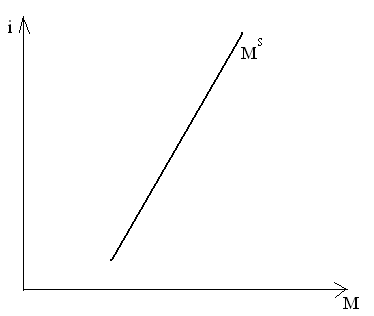 M – грошова масаi – відсоткова ставка – пропозиція грошейM – грошова масаi – відсоткова ставка – пропозиція грошейM – грошова масаi – відсоткова ставка – пропозиція грошейM – грошова масаi – відсоткова ставка – пропозиція грошейM – грошова масаi – відсоткова ставка – пропозиція грошейM – грошова масаi – відсоткова ставка – пропозиція грошейM – грошова масаi – відсоткова ставка – пропозиція грошейM – грошова масаi – відсоткова ставка – пропозиція грошейЦінові:1 –відсоткова ставка.Нецінові:1 – грошова база;2 – норма обов’язкових мінімальних банківських резервів;3 – надлишкові резерви комерційних банків;4 – обсяг готівкових грошей в загальній сумі платіжних засобів населення.Цінові:1 –відсоткова ставка.Нецінові:1 – грошова база;2 – норма обов’язкових мінімальних банківських резервів;3 – надлишкові резерви комерційних банків;4 – обсяг готівкових грошей в загальній сумі платіжних засобів населення.Цінові:1 –відсоткова ставка.Нецінові:1 – грошова база;2 – норма обов’язкових мінімальних банківських резервів;3 – надлишкові резерви комерційних банків;4 – обсяг готівкових грошей в загальній сумі платіжних засобів населення.Базові формулиБазові формулиБазові формулиБазові формулиБазові формулиБазові формулиБазові формулиБазові формулиБазові формулиБазові формулиБазові формулиПропозиція грошейПропозиція грошейПропозиція грошейПропозиція грошейПропозиція грошейготівка поза банками + депозитигрошова база * грошовий мультиплікаторготівка поза банками + депозитигрошова база * грошовий мультиплікаторготівка поза банками + депозитигрошова база * грошовий мультиплікаторготівка поза банками + депозитигрошова база * грошовий мультиплікаторготівка поза банками + депозитигрошова база * грошовий мультиплікаторготівка поза банками + депозитигрошова база * грошовий мультиплікаторГрошова базаГрошова базаГрошова базаГрошова базаГрошова базаготівка поза банками + банківські резерви H = CU + BRготівка поза банками + банківські резерви H = CU + BRготівка поза банками + банківські резерви H = CU + BRготівка поза банками + банківські резерви H = CU + BRготівка поза банками + банківські резерви H = CU + BRготівка поза банками + банківські резерви H = CU + BRБанківські резервиБанківські резервиБанківські резервиБанківські резервиБанківські резервиобов’язкові резерви + надлишкові резерви BR = LR + ERобов’язкові резерви + надлишкові резерви BR = LR + ERобов’язкові резерви + надлишкові резерви BR = LR + ERобов’язкові резерви + надлишкові резерви BR = LR + ERобов’язкові резерви + надлишкові резерви BR = LR + ERобов’язкові резерви + надлишкові резерви BR = LR + ERОбов’язкові резервиОбов’язкові резервиОбов’язкові резервиОбов’язкові резервиОбов’язкові резервинорма обов’язкових резервів * депозити норма обов’язкових резервів * депозити норма обов’язкових резервів * депозити норма обов’язкових резервів * депозити норма обов’язкових резервів * депозити норма обов’язкових резервів * депозити Норма обов’язкових резервівНорма обов’язкових резервівНорма обов’язкових резервівНорма обов’язкових резервівНорма обов’язкових резервівLR – обсяг обов’язкових резервів;D – обсяг депозитів.LR – обсяг обов’язкових резервів;D – обсяг депозитів.LR – обсяг обов’язкових резервів;D – обсяг депозитів.Грошовий мультиплікаторГрошовий мультиплікаторГрошовий мультиплікаторГрошовий мультиплікаторГрошовий мультиплікаторcr – коефіцієнт готівки;rr – норма обов’язкових резервів.cr – коефіцієнт готівки;rr – норма обов’язкових резервів.cr – коефіцієнт готівки;rr – норма обов’язкових резервів.Депозитний мультиплікаторДепозитний мультиплікаторДепозитний мультиплікаторДепозитний мультиплікаторДепозитний мультиплікаторcr – коефіцієнт готівки;rr – норма обов’язкових резервів.cr – коефіцієнт готівки;rr – норма обов’язкових резервів.cr – коефіцієнт готівки;rr – норма обов’язкових резервів.Коефіцієнт готівкиКоефіцієнт готівкиКоефіцієнт готівкиКоефіцієнт готівкиКоефіцієнт готівкихарактеризує частку готівкових грошей (CU) у депозитних грошах (D)характеризує частку готівкових грошей (CU) у депозитних грошах (D)характеризує частку готівкових грошей (CU) у депозитних грошах (D)Рівень монетизаціїРівень монетизаціїРівень монетизаціїРівень монетизаціїРівень монетизаціїпоказує забезпеченість обороту ВВП (GDP) грошовою масою (агрегат M2)показує забезпеченість обороту ВВП (GDP) грошовою масою (агрегат M2)показує забезпеченість обороту ВВП (GDP) грошовою масою (агрегат M2)Рівень доларизаціїРівень доларизаціїРівень доларизаціїРівень доларизаціїРівень доларизаціїпоказує частку валютної частини грошової маси (ВЗ) в її загальній кількості (агрегат М3)показує частку валютної частини грошової маси (ВЗ) в її загальній кількості (агрегат М3)показує частку валютної частини грошової маси (ВЗ) в її загальній кількості (агрегат М3)Попит на гроші - це запаси  грошових активів, якими бажають володіти економічні суб’єкти в кожний даний період часу. Аналіз цього поняття здійснюється з метою розв’язання таких питань: 1) чому економічний суб’єкт віддає перевагу зберіганню грошей у ліквідній формі; 2) як він визначає бажану кількість ліквідних грошових засобів.Попит на гроші - це запаси  грошових активів, якими бажають володіти економічні суб’єкти в кожний даний період часу. Аналіз цього поняття здійснюється з метою розв’язання таких питань: 1) чому економічний суб’єкт віддає перевагу зберіганню грошей у ліквідній формі; 2) як він визначає бажану кількість ліквідних грошових засобів.Попит на гроші - це запаси  грошових активів, якими бажають володіти економічні суб’єкти в кожний даний період часу. Аналіз цього поняття здійснюється з метою розв’язання таких питань: 1) чому економічний суб’єкт віддає перевагу зберіганню грошей у ліквідній формі; 2) як він визначає бажану кількість ліквідних грошових засобів.Попит на гроші - це запаси  грошових активів, якими бажають володіти економічні суб’єкти в кожний даний період часу. Аналіз цього поняття здійснюється з метою розв’язання таких питань: 1) чому економічний суб’єкт віддає перевагу зберіганню грошей у ліквідній формі; 2) як він визначає бажану кількість ліквідних грошових засобів.Крива попиту на гроші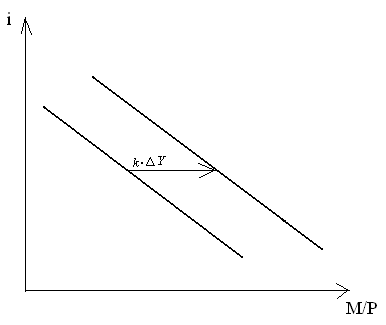 Крива попиту на грошіКрива попиту на грошіПідходи щодо визначення функції попиту на грошіПідходи щодо визначення функції попиту на грошіПідходи щодо визначення функції попиту на грошіПідходи щодо визначення функції попиту на грошіПідходи щодо визначення функції попиту на грошіПідходи щодо визначення функції попиту на грошіПідходи щодо визначення функції попиту на грошіІ. Класична функція    І. Класична функція    І. Класична функція    І. Класична функція    І. Класична функція    І. Класична функція    І. Класична функція    Кількісна теорія грошей Ірвінга Фішера (рівняння обміну):Кількісна теорія грошей Ірвінга Фішера (рівняння обміну):- попит на гроші є виключно функцією доходу, а процентна ставка на нього не впливає;- люди зберігають гроші лише з однієї причини – для фінансування купівельних операцій і не мають інших мотивів для зберігання грошових запасів;- швидкість обігу грошей (V) вважається постійною величиною.- попит на гроші є виключно функцією доходу, а процентна ставка на нього не впливає;- люди зберігають гроші лише з однієї причини – для фінансування купівельних операцій і не мають інших мотивів для зберігання грошових запасів;- швидкість обігу грошей (V) вважається постійною величиною.- попит на гроші є виключно функцією доходу, а процентна ставка на нього не впливає;- люди зберігають гроші лише з однієї причини – для фінансування купівельних операцій і не мають інших мотивів для зберігання грошових запасів;- швидкість обігу грошей (V) вважається постійною величиною.- попит на гроші є виключно функцією доходу, а процентна ставка на нього не впливає;- люди зберігають гроші лише з однієї причини – для фінансування купівельних операцій і не мають інших мотивів для зберігання грошових запасів;- швидкість обігу грошей (V) вважається постійною величиною.- попит на гроші є виключно функцією доходу, а процентна ставка на нього не впливає;- люди зберігають гроші лише з однієї причини – для фінансування купівельних операцій і не мають інших мотивів для зберігання грошових запасів;- швидкість обігу грошей (V) вважається постійною величиною.Теорія Кембриджських економістів(А. Маршал, А. Пігу)Теорія Кембриджських економістів(А. Маршал, А. Пігу)- гроші потрібні людям не лише для їх використання в якості платіжного засобу, а й для виконання функції заощадження;- k не є постійним, а може коливатися у короткостроковому періоді, тому що рішення про заощадження у формі грошей залежить і від процентного доходу по негрошовим фінансовим активам.- гроші потрібні людям не лише для їх використання в якості платіжного засобу, а й для виконання функції заощадження;- k не є постійним, а може коливатися у короткостроковому періоді, тому що рішення про заощадження у формі грошей залежить і від процентного доходу по негрошовим фінансовим активам.- гроші потрібні людям не лише для їх використання в якості платіжного засобу, а й для виконання функції заощадження;- k не є постійним, а може коливатися у короткостроковому періоді, тому що рішення про заощадження у формі грошей залежить і від процентного доходу по негрошовим фінансовим активам.- гроші потрібні людям не лише для їх використання в якості платіжного засобу, а й для виконання функції заощадження;- k не є постійним, а може коливатися у короткостроковому періоді, тому що рішення про заощадження у формі грошей залежить і від процентного доходу по негрошовим фінансовим активам.- гроші потрібні людям не лише для їх використання в якості платіжного засобу, а й для виконання функції заощадження;- k не є постійним, а може коливатися у короткостроковому періоді, тому що рішення про заощадження у формі грошей залежить і від процентного доходу по негрошовим фінансовим активам.PQ – номінальний ВВП; M – кількість грошей в обігу; V – швидкість обігу однієї грошової одиниці; MV – номінальна платоспроможність економіки; k = =1/V – коефіцієнт пропорційності, що показує кількість грошей на кожну одиницю доходу, якою люди бажають володітиPQ – номінальний ВВП; M – кількість грошей в обігу; V – швидкість обігу однієї грошової одиниці; MV – номінальна платоспроможність економіки; k = =1/V – коефіцієнт пропорційності, що показує кількість грошей на кожну одиницю доходу, якою люди бажають володітиPQ – номінальний ВВП; M – кількість грошей в обігу; V – швидкість обігу однієї грошової одиниці; MV – номінальна платоспроможність економіки; k = =1/V – коефіцієнт пропорційності, що показує кількість грошей на кожну одиницю доходу, якою люди бажають володітиPQ – номінальний ВВП; M – кількість грошей в обігу; V – швидкість обігу однієї грошової одиниці; MV – номінальна платоспроможність економіки; k = =1/V – коефіцієнт пропорційності, що показує кількість грошей на кожну одиницю доходу, якою люди бажають володітиPQ – номінальний ВВП; M – кількість грошей в обігу; V – швидкість обігу однієї грошової одиниці; MV – номінальна платоспроможність економіки; k = =1/V – коефіцієнт пропорційності, що показує кількість грошей на кожну одиницю доходу, якою люди бажають володітиPQ – номінальний ВВП; M – кількість грошей в обігу; V – швидкість обігу однієї грошової одиниці; MV – номінальна платоспроможність економіки; k = =1/V – коефіцієнт пропорційності, що показує кількість грошей на кожну одиницю доходу, якою люди бажають володітиPQ – номінальний ВВП; M – кількість грошей в обігу; V – швидкість обігу однієї грошової одиниці; MV – номінальна платоспроможність економіки; k = =1/V – коефіцієнт пропорційності, що показує кількість грошей на кожну одиницю доходу, якою люди бажають володітиІІ. Кейнсіанська функціяІІ. Кейнсіанська функціяІІ. Кейнсіанська функціяІІ. Кейнсіанська функціяІІ. Кейнсіанська функціяІІ. Кейнсіанська функціяІІ. Кейнсіанська функціяВ основі кейнсіанського підходу лежить теорія переваг ліквідності, згідно з якою виділяють три мотиви економічного суб’єкта, які спонукають його зберігати частину багатства у формі грошових активів:1) Трансакційний мотив – виникає із зручності використання грошей як засобу платежу.2) Мотив перестороги – збереження грошей як корисного ресурсу купівельної спроможності, який у майбутньому дає можливість здійснювати незаплановані витрати (тому величина попиту на гроші прямо залежить від доходу).3) Спекулятивний мотив – виникає із невизначеності майбутньої вартості інших фінансових активів і бажанням уникнути втрат (тому величина попиту на гроші обернено залежить від процентної ставки).В основі кейнсіанського підходу лежить теорія переваг ліквідності, згідно з якою виділяють три мотиви економічного суб’єкта, які спонукають його зберігати частину багатства у формі грошових активів:1) Трансакційний мотив – виникає із зручності використання грошей як засобу платежу.2) Мотив перестороги – збереження грошей як корисного ресурсу купівельної спроможності, який у майбутньому дає можливість здійснювати незаплановані витрати (тому величина попиту на гроші прямо залежить від доходу).3) Спекулятивний мотив – виникає із невизначеності майбутньої вартості інших фінансових активів і бажанням уникнути втрат (тому величина попиту на гроші обернено залежить від процентної ставки).В основі кейнсіанського підходу лежить теорія переваг ліквідності, згідно з якою виділяють три мотиви економічного суб’єкта, які спонукають його зберігати частину багатства у формі грошових активів:1) Трансакційний мотив – виникає із зручності використання грошей як засобу платежу.2) Мотив перестороги – збереження грошей як корисного ресурсу купівельної спроможності, який у майбутньому дає можливість здійснювати незаплановані витрати (тому величина попиту на гроші прямо залежить від доходу).3) Спекулятивний мотив – виникає із невизначеності майбутньої вартості інших фінансових активів і бажанням уникнути втрат (тому величина попиту на гроші обернено залежить від процентної ставки).В основі кейнсіанського підходу лежить теорія переваг ліквідності, згідно з якою виділяють три мотиви економічного суб’єкта, які спонукають його зберігати частину багатства у формі грошових активів:1) Трансакційний мотив – виникає із зручності використання грошей як засобу платежу.2) Мотив перестороги – збереження грошей як корисного ресурсу купівельної спроможності, який у майбутньому дає можливість здійснювати незаплановані витрати (тому величина попиту на гроші прямо залежить від доходу).3) Спекулятивний мотив – виникає із невизначеності майбутньої вартості інших фінансових активів і бажанням уникнути втрат (тому величина попиту на гроші обернено залежить від процентної ставки).В основі кейнсіанського підходу лежить теорія переваг ліквідності, згідно з якою виділяють три мотиви економічного суб’єкта, які спонукають його зберігати частину багатства у формі грошових активів:1) Трансакційний мотив – виникає із зручності використання грошей як засобу платежу.2) Мотив перестороги – збереження грошей як корисного ресурсу купівельної спроможності, який у майбутньому дає можливість здійснювати незаплановані витрати (тому величина попиту на гроші прямо залежить від доходу).3) Спекулятивний мотив – виникає із невизначеності майбутньої вартості інших фінансових активів і бажанням уникнути втрат (тому величина попиту на гроші обернено залежить від процентної ставки).Функція переваги ліквідності:Конкретизоване рівняння: – попит на реальні грошові запаси;  – чутливість попиту на гроші до зміни рівня доходу;  – чутливість попиту на гроші до зміни рівня процентної ставки;  – попит на гроші для угод;  – попит на гроші як активи.Функція переваги ліквідності:Конкретизоване рівняння: – попит на реальні грошові запаси;  – чутливість попиту на гроші до зміни рівня доходу;  – чутливість попиту на гроші до зміни рівня процентної ставки;  – попит на гроші для угод;  – попит на гроші як активи.ІІІ. Фрідманівська (монетаристська) функціяІІІ. Фрідманівська (монетаристська) функціяІІІ. Фрідманівська (монетаристська) функціяІІІ. Фрідманівська (монетаристська) функціяІІІ. Фрідманівська (монетаристська) функціяІІІ. Фрідманівська (монетаристська) функціяІІІ. Фрідманівська (монетаристська) функція - постійний дохід – очікуваний середній дохід, який у процесі економічних коливань змінюється менше, ніж поточний дохід - постійний дохід – очікуваний середній дохід, який у процесі економічних коливань змінюється менше, ніж поточний дохід - постійний дохід – очікуваний середній дохід, який у процесі економічних коливань змінюється менше, ніж поточний дохід1 – дохід є головним чинником попиту на гроші; 2 – гроші є нечутливими до процентної ставки; 3 – функція попиту на гроші та швидкість обігу грошей є стабільними величинами.1 – дохід є головним чинником попиту на гроші; 2 – гроші є нечутливими до процентної ставки; 3 – функція попиту на гроші та швидкість обігу грошей є стабільними величинами.1 – дохід є головним чинником попиту на гроші; 2 – гроші є нечутливими до процентної ставки; 3 – функція попиту на гроші та швидкість обігу грошей є стабільними величинами.1 – дохід є головним чинником попиту на гроші; 2 – гроші є нечутливими до процентної ставки; 3 – функція попиту на гроші та швидкість обігу грошей є стабільними величинами.* Це цікаво! Кон’юнктурна теорія грошей М. Туган-Барановського* Це цікаво! Кон’юнктурна теорія грошей М. Туган-Барановського* Це цікаво! Кон’юнктурна теорія грошей М. Туган-Барановського* Це цікаво! Кон’юнктурна теорія грошей М. Туган-Барановського* Це цікаво! Кон’юнктурна теорія грошей М. Туган-Барановського* Це цікаво! Кон’юнктурна теорія грошей М. Туган-БарановськогоНа початку XX століття в економічній науці, безумовно, панувала кількісна теорія грошей. Піддати критиці цю теорію – сміливий крок з боку М. Туган - Барановського, оскільки беззаперечність і відсутність вад у кількісній теорії не піддавалась у той час жодному сумніву.На початку XX століття в економічній науці, безумовно, панувала кількісна теорія грошей. Піддати критиці цю теорію – сміливий крок з боку М. Туган - Барановського, оскільки беззаперечність і відсутність вад у кількісній теорії не піддавалась у той час жодному сумніву.На початку XX століття в економічній науці, безумовно, панувала кількісна теорія грошей. Піддати критиці цю теорію – сміливий крок з боку М. Туган - Барановського, оскільки беззаперечність і відсутність вад у кількісній теорії не піддавалась у той час жодному сумніву.На початку XX століття в економічній науці, безумовно, панувала кількісна теорія грошей. Піддати критиці цю теорію – сміливий крок з боку М. Туган - Барановського, оскільки беззаперечність і відсутність вад у кількісній теорії не піддавалась у той час жодному сумніву.На початку XX століття в економічній науці, безумовно, панувала кількісна теорія грошей. Піддати критиці цю теорію – сміливий крок з боку М. Туган - Барановського, оскільки беззаперечність і відсутність вад у кількісній теорії не піддавалась у той час жодному сумніву.На початку XX століття в економічній науці, безумовно, панувала кількісна теорія грошей. Піддати критиці цю теорію – сміливий крок з боку М. Туган - Барановського, оскільки беззаперечність і відсутність вад у кількісній теорії не піддавалась у той час жодному сумніву.Критичні зауваження М. Туган-БарановськогоКритичні зауваження М. Туган-БарановськогоКритичні зауваження М. Туган-БарановськогоКритичні зауваження М. Туган-БарановськогоКритичні зауваження М. Туган-БарановськогоКритичні зауваження М. Туган-Барановського1.Зміна кількості грошей має безсумнівну тенденцію впливати на грошові ціни: через зміни суспільного попиту на товари, через зміну дисконтного відсотка, через зміни у суспільній свідомості.Зміна кількості грошей має безсумнівну тенденцію впливати на грошові ціни: через зміни суспільного попиту на товари, через зміну дисконтного відсотка, через зміни у суспільній свідомості.Зміна кількості грошей має безсумнівну тенденцію впливати на грошові ціни: через зміни суспільного попиту на товари, через зміну дисконтного відсотка, через зміни у суспільній свідомості.Зміна кількості грошей має безсумнівну тенденцію впливати на грошові ціни: через зміни суспільного попиту на товари, через зміну дисконтного відсотка, через зміни у суспільній свідомості.Зміна кількості грошей має безсумнівну тенденцію впливати на грошові ціни: через зміни суспільного попиту на товари, через зміну дисконтного відсотка, через зміни у суспільній свідомості.2.Зміна кількості грошей призводить до негайного збільшення цін на усі товари лише у тому випадку, коли це збільшення є наслідком зміни грошової одиниці державою. У решті випадків зміни грошових цін вимагають достатньо довгого періоду часу і відбуватимуться нерівномірно для кожного виду товару.Зміна кількості грошей призводить до негайного збільшення цін на усі товари лише у тому випадку, коли це збільшення є наслідком зміни грошової одиниці державою. У решті випадків зміни грошових цін вимагають достатньо довгого періоду часу і відбуватимуться нерівномірно для кожного виду товару.Зміна кількості грошей призводить до негайного збільшення цін на усі товари лише у тому випадку, коли це збільшення є наслідком зміни грошової одиниці державою. У решті випадків зміни грошових цін вимагають достатньо довгого періоду часу і відбуватимуться нерівномірно для кожного виду товару.Зміна кількості грошей призводить до негайного збільшення цін на усі товари лише у тому випадку, коли це збільшення є наслідком зміни грошової одиниці державою. У решті випадків зміни грошових цін вимагають достатньо довгого періоду часу і відбуватимуться нерівномірно для кожного виду товару.Зміна кількості грошей призводить до негайного збільшення цін на усі товари лише у тому випадку, коли це збільшення є наслідком зміни грошової одиниці державою. У решті випадків зміни грошових цін вимагають достатньо довгого періоду часу і відбуватимуться нерівномірно для кожного виду товару.3.Короткострокові зміни кількості грошей можуть помітно не впливати на рівень цін.Короткострокові зміни кількості грошей можуть помітно не впливати на рівень цін.Короткострокові зміни кількості грошей можуть помітно не впливати на рівень цін.Короткострокові зміни кількості грошей можуть помітно не впливати на рівень цін.Короткострокові зміни кількості грошей можуть помітно не впливати на рівень цін.4.Кількісна теорія правильно відображає випадок, коли спостерігається збільшення кількості грошей у країні, що можливо тільки за умов випуску паперових грошей, для аналізу яких вона і має бути використана. Коли йдеться про металеві гроші, зміна цінності грошей майже ніколи не є наслідком зміни їхньої кількості.Кількісна теорія правильно відображає випадок, коли спостерігається збільшення кількості грошей у країні, що можливо тільки за умов випуску паперових грошей, для аналізу яких вона і має бути використана. Коли йдеться про металеві гроші, зміна цінності грошей майже ніколи не є наслідком зміни їхньої кількості.Кількісна теорія правильно відображає випадок, коли спостерігається збільшення кількості грошей у країні, що можливо тільки за умов випуску паперових грошей, для аналізу яких вона і має бути використана. Коли йдеться про металеві гроші, зміна цінності грошей майже ніколи не є наслідком зміни їхньої кількості.Кількісна теорія правильно відображає випадок, коли спостерігається збільшення кількості грошей у країні, що можливо тільки за умов випуску паперових грошей, для аналізу яких вона і має бути використана. Коли йдеться про металеві гроші, зміна цінності грошей майже ніколи не є наслідком зміни їхньої кількості.Кількісна теорія правильно відображає випадок, коли спостерігається збільшення кількості грошей у країні, що можливо тільки за умов випуску паперових грошей, для аналізу яких вона і має бути використана. Коли йдеться про металеві гроші, зміна цінності грошей майже ніколи не є наслідком зміни їхньої кількості.5.У 50-ті роки XIX ст. ("золота лихоманка" у Каліфорнії та Австралії) підвищення видобутку золота практично не привело до підвищення рівня цін.У 50-ті роки XIX ст. ("золота лихоманка" у Каліфорнії та Австралії) підвищення видобутку золота практично не привело до підвищення рівня цін.У 50-ті роки XIX ст. ("золота лихоманка" у Каліфорнії та Австралії) підвищення видобутку золота практично не привело до підвищення рівня цін.У 50-ті роки XIX ст. ("золота лихоманка" у Каліфорнії та Австралії) підвищення видобутку золота практично не привело до підвищення рівня цін.У 50-ті роки XIX ст. ("золота лихоманка" у Каліфорнії та Австралії) підвищення видобутку золота практично не привело до підвищення рівня цін.М. Туган-Барановський першим з економістів приходить до висновку, що державна грошово-кредитна політика не лише має право на існування, але і стає необхідною у сучасному господарстві. Ще задовго до Дж. М. Кейнса, він довів, що гроші мають самостійну цінність, і до них має бути застосована певна регулююча політика: „...між цінністю товарів і цінністю грошей є принципова відмінність: цінність товару створюється на основі свідомих розцінювань окремих індивідів, чим держава керувати не може, натомість цінність грошей є позасвідомим стихійним продуктом соціальної взаємодії, що повною мірою допускає державне регулювання”.М. Туган-Барановський першим з економістів приходить до висновку, що державна грошово-кредитна політика не лише має право на існування, але і стає необхідною у сучасному господарстві. Ще задовго до Дж. М. Кейнса, він довів, що гроші мають самостійну цінність, і до них має бути застосована певна регулююча політика: „...між цінністю товарів і цінністю грошей є принципова відмінність: цінність товару створюється на основі свідомих розцінювань окремих індивідів, чим держава керувати не може, натомість цінність грошей є позасвідомим стихійним продуктом соціальної взаємодії, що повною мірою допускає державне регулювання”.М. Туган-Барановський першим з економістів приходить до висновку, що державна грошово-кредитна політика не лише має право на існування, але і стає необхідною у сучасному господарстві. Ще задовго до Дж. М. Кейнса, він довів, що гроші мають самостійну цінність, і до них має бути застосована певна регулююча політика: „...між цінністю товарів і цінністю грошей є принципова відмінність: цінність товару створюється на основі свідомих розцінювань окремих індивідів, чим держава керувати не може, натомість цінність грошей є позасвідомим стихійним продуктом соціальної взаємодії, що повною мірою допускає державне регулювання”.М. Туган-Барановський першим з економістів приходить до висновку, що державна грошово-кредитна політика не лише має право на існування, але і стає необхідною у сучасному господарстві. Ще задовго до Дж. М. Кейнса, він довів, що гроші мають самостійну цінність, і до них має бути застосована певна регулююча політика: „...між цінністю товарів і цінністю грошей є принципова відмінність: цінність товару створюється на основі свідомих розцінювань окремих індивідів, чим держава керувати не може, натомість цінність грошей є позасвідомим стихійним продуктом соціальної взаємодії, що повною мірою допускає державне регулювання”.М. Туган-Барановський першим з економістів приходить до висновку, що державна грошово-кредитна політика не лише має право на існування, але і стає необхідною у сучасному господарстві. Ще задовго до Дж. М. Кейнса, він довів, що гроші мають самостійну цінність, і до них має бути застосована певна регулююча політика: „...між цінністю товарів і цінністю грошей є принципова відмінність: цінність товару створюється на основі свідомих розцінювань окремих індивідів, чим держава керувати не може, натомість цінність грошей є позасвідомим стихійним продуктом соціальної взаємодії, що повною мірою допускає державне регулювання”.М. Туган-Барановський першим з економістів приходить до висновку, що державна грошово-кредитна політика не лише має право на існування, але і стає необхідною у сучасному господарстві. Ще задовго до Дж. М. Кейнса, він довів, що гроші мають самостійну цінність, і до них має бути застосована певна регулююча політика: „...між цінністю товарів і цінністю грошей є принципова відмінність: цінність товару створюється на основі свідомих розцінювань окремих індивідів, чим держава керувати не може, натомість цінність грошей є позасвідомим стихійним продуктом соціальної взаємодії, що повною мірою допускає державне регулювання”.Український економіст передбачив, що після Першої світової війни постане нова грошова система паперових грошей. А золото (резерви) зберігатиметься у коморах центральних національних банків для ведення активної валютної політики , придбання іноземної валюти для експортно-імпортних операцій. Цей золотий запас центрального банку держави не може бути відданий в обіг. Це можна вважати науковим пророцтвом, адже система золотовалютного стандарту проіснувала до 1976 p., до рішень Кінгстонської угоди.Український економіст передбачив, що після Першої світової війни постане нова грошова система паперових грошей. А золото (резерви) зберігатиметься у коморах центральних національних банків для ведення активної валютної політики , придбання іноземної валюти для експортно-імпортних операцій. Цей золотий запас центрального банку держави не може бути відданий в обіг. Це можна вважати науковим пророцтвом, адже система золотовалютного стандарту проіснувала до 1976 p., до рішень Кінгстонської угоди.Український економіст передбачив, що після Першої світової війни постане нова грошова система паперових грошей. А золото (резерви) зберігатиметься у коморах центральних національних банків для ведення активної валютної політики , придбання іноземної валюти для експортно-імпортних операцій. Цей золотий запас центрального банку держави не може бути відданий в обіг. Це можна вважати науковим пророцтвом, адже система золотовалютного стандарту проіснувала до 1976 p., до рішень Кінгстонської угоди.Український економіст передбачив, що після Першої світової війни постане нова грошова система паперових грошей. А золото (резерви) зберігатиметься у коморах центральних національних банків для ведення активної валютної політики , придбання іноземної валюти для експортно-імпортних операцій. Цей золотий запас центрального банку держави не може бути відданий в обіг. Це можна вважати науковим пророцтвом, адже система золотовалютного стандарту проіснувала до 1976 p., до рішень Кінгстонської угоди.Український економіст передбачив, що після Першої світової війни постане нова грошова система паперових грошей. А золото (резерви) зберігатиметься у коморах центральних національних банків для ведення активної валютної політики , придбання іноземної валюти для експортно-імпортних операцій. Цей золотий запас центрального банку держави не може бути відданий в обіг. Це можна вважати науковим пророцтвом, адже система золотовалютного стандарту проіснувала до 1976 p., до рішень Кінгстонської угоди.Український економіст передбачив, що після Першої світової війни постане нова грошова система паперових грошей. А золото (резерви) зберігатиметься у коморах центральних національних банків для ведення активної валютної політики , придбання іноземної валюти для експортно-імпортних операцій. Цей золотий запас центрального банку держави не може бути відданий в обіг. Це можна вважати науковим пророцтвом, адже система золотовалютного стандарту проіснувала до 1976 p., до рішень Кінгстонської угоди.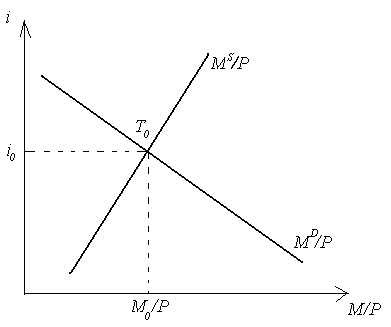 Припущення:1) попит на гроші є попитом на грошові запаси;2) під пропозицією грошей розуміється пропозиція реальних грошей (М/Р). – рівноважна процентна ставка – рівноважний обсяг реальної грошової масиПрипущення:1) попит на гроші є попитом на грошові запаси;2) під пропозицією грошей розуміється пропозиція реальних грошей (М/Р).*Це цікаво!   Виникнення та розвиток грошової системи України*Це цікаво!   Виникнення та розвиток грошової системи УкраїниГрошова система – це форма організації грошового обороту в країні, установлена загальнодержавними законами.Грошова система сучасної України пройшла в своєму розвиту три етапиГрошова система сучасної України пройшла в своєму розвиту три етапиІ етап (1991-1992 р.р.)І етап (1991-1992 р.р.)- закладення організаційно-правових засад створення грошової системи України в Законі України «Про банки і банківську діяльність» (1991р.);- статус союзної республіки не дозволяв Україні мати власні гроші, і 10 січня 1992 р. уряд пішов шляхом випуску допоміжних (до рубля) знаків – купоно-карбованців, які, за визначенням, можуть бути тільки паралельними грошима;- двовалютна система грошового обороту істотно ускладнювала управління внутрішнім готівковим обігом, організацію внутрішніх безготівкових розрахунків та зовнішніх розрахунків, насамперед з Російською Федерацією. Незабаром купоно-карбованець втратив свої початкові переваги перед рублем і став швидко знецінюватися;- щоб послабити негативні наслідки паралельного обігу двох валют, купоно-карбованець запроваджено у сферу безготівкового обороту, рублеві гроші вилучені з обігу. Нові гроші були названі «український карбованець», дістали статус тимчасових національних грошей і стали єдиним на території України засобом платежу;- український карбованець як тимчасові гроші взяв на себе левову частку фінансових негараздів перехідного періоду і виконав цим свою історично-жертовну місію. На ньому методом спроб і помилок будувалася національна грошова система України.- закладення організаційно-правових засад створення грошової системи України в Законі України «Про банки і банківську діяльність» (1991р.);- статус союзної республіки не дозволяв Україні мати власні гроші, і 10 січня 1992 р. уряд пішов шляхом випуску допоміжних (до рубля) знаків – купоно-карбованців, які, за визначенням, можуть бути тільки паралельними грошима;- двовалютна система грошового обороту істотно ускладнювала управління внутрішнім готівковим обігом, організацію внутрішніх безготівкових розрахунків та зовнішніх розрахунків, насамперед з Російською Федерацією. Незабаром купоно-карбованець втратив свої початкові переваги перед рублем і став швидко знецінюватися;- щоб послабити негативні наслідки паралельного обігу двох валют, купоно-карбованець запроваджено у сферу безготівкового обороту, рублеві гроші вилучені з обігу. Нові гроші були названі «український карбованець», дістали статус тимчасових національних грошей і стали єдиним на території України засобом платежу;- український карбованець як тимчасові гроші взяв на себе левову частку фінансових негараздів перехідного періоду і виконав цим свою історично-жертовну місію. На ньому методом спроб і помилок будувалася національна грошова система України.ІІ етап (1993-1996 р.р.)ІІ етап (1993-1996 р.р.)- сформовані правові та організаційні основи національної грошової системи ринкового типу, яка спроможна була забезпечити належне управління грошовим оборотом відповідно до потреб економіки;- новій ситуації, що склалася в управлінні грошовим оборотом, не відповідав статус тимчасової валюти, що зберігався за українським карбованцем. Тимчасові гроші не можуть належним чином виконувати одну з найважливіших функцій – функцію нагромадження. Це підриває інтереси економічних суб’єктів до накопичення грошей як джерела інвестування, стримує економічне зростання, знижує ефективність антиінфляційної політики, зміцнення державних фінансів. У зв’язку з цим особливої важливості набуло питання запровадження в оборот 25 серпня 1996 р постійної грошової одиниці — гривні та вилучення з обігу українського карбованця;- завершення реформи у вересні 1996 р. було підготовлено успіхами її другого етапу: подоланням гіперінфляції, витісненням з готівкового обігу долара, помітною трансформацією на ринкових засадах економіки, запровадженням у практику нових методів та інструментів монетарного регулювання.- сформовані правові та організаційні основи національної грошової системи ринкового типу, яка спроможна була забезпечити належне управління грошовим оборотом відповідно до потреб економіки;- новій ситуації, що склалася в управлінні грошовим оборотом, не відповідав статус тимчасової валюти, що зберігався за українським карбованцем. Тимчасові гроші не можуть належним чином виконувати одну з найважливіших функцій – функцію нагромадження. Це підриває інтереси економічних суб’єктів до накопичення грошей як джерела інвестування, стримує економічне зростання, знижує ефективність антиінфляційної політики, зміцнення державних фінансів. У зв’язку з цим особливої важливості набуло питання запровадження в оборот 25 серпня 1996 р постійної грошової одиниці — гривні та вилучення з обігу українського карбованця;- завершення реформи у вересні 1996 р. було підготовлено успіхами її другого етапу: подоланням гіперінфляції, витісненням з готівкового обігу долара, помітною трансформацією на ринкових засадах економіки, запровадженням у практику нових методів та інструментів монетарного регулювання.ІІІ етап (з вересня 1996 р.)ІІІ етап (з вересня 1996 р.)- вдосконалення механізмів та інструментів грошової системи, що були розроблені на попередньому етапі;- прийняття Верховною Радою України в травні 1999 р. Закону «Про Національний банк України», в якому чітко виписані права та обов’язки НБУ щодо забезпечення стабільності національних грошей, регулювання грошового обороту, визначені методи та інструменти грошово-кредитної політики та інші види діяльності НБУ, що формують грошову систему країни.- вдосконалення механізмів та інструментів грошової системи, що були розроблені на попередньому етапі;- прийняття Верховною Радою України в травні 1999 р. Закону «Про Національний банк України», в якому чітко виписані права та обов’язки НБУ щодо забезпечення стабільності національних грошей, регулювання грошового обороту, визначені методи та інструменти грошово-кредитної політики та інші види діяльності НБУ, що формують грошову систему країни.